FAX：047-434-1893　船橋中央病院　薬剤部宛　　　　　　FAXの流れ： 保険薬局 → 船橋中央病院 薬剤部　irAEトレーシングレポート（服薬情報提供書）処方医師　      科　        　先生　　　　　　報告日　　　　　年　　　　月　　　　日　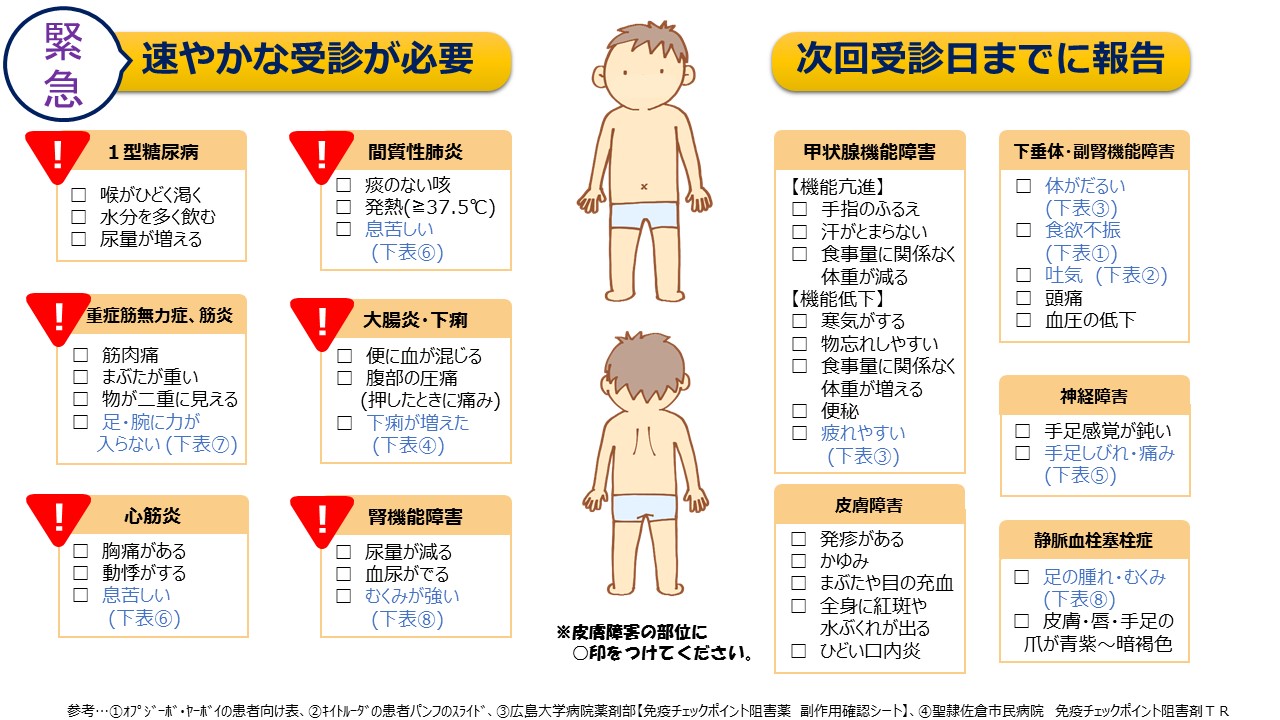 副作用グレードの詳細はCTCAEを確認してください。 Grade３は疑義紹介(診療科へ電話)をお願いします。2022年12月作成患者名：　　　患者からの同意を得た。ID(または生年月日)：                  　　 　同意を得ていないが、重要であり報告します。保険薬局 名称・所在地　　　TEL：　　　　　　　　　　　　FAX：　　　　　　　　　　　　担当薬剤師：保険薬局 名称・所在地　　　TEL：　　　　　　　　　　　　FAX：　　　　　　　　　　　　担当薬剤師：レジメン： レジメン： 聞き取り日：　　　　　年　　　　月　　　　日対応者　：　　本人　　家族　投薬時　　　患者から薬局へ連絡（問い合わせ）　　　テレフォンフォローアップ　投薬時　　　患者から薬局へ連絡（問い合わせ）　　　テレフォンフォローアップ有害事象Grade１Grade２Grade３症状があった日① 食欲不振 食欲低下あるが食べられる 食事量減少ほぼ食べられない② 悪心 悪心あるが食べられる 食事量減少(半分程) 体重減少/ほぼ食べられない③ 倦怠感(疲れ) だるさがある 生活の一部に支障あり 生活全般に支障あり④ 下痢 1日1～3回の下痢 1日4回以上の下痢 1日7回以上の下痢⑤ 神経障害 しびれがある 生活の一部に支障あり 生活全般に支障あり⑥ 呼吸困難 息切れがある(階段/坂道) 息切れがある(歩行時) 安静時の息切れ⑦ 筋炎/重症筋無力症力の入りにくさ/眼瞼下垂・複視(物が二重に見える
)生活の一部に支障あり生活全般に支障あり⑧ 浮腫 むくみがある(圧痕浮腫) 体重増加/しわの消失 生活に支障あり症状の詳細提案内容など返信欄　□ 報告内容を受信し、処方医へ報告しました。